Р Е П У Б Л И К А С Р Б И Ј А АУТОНОМНА ПОКРАЈИНА ВОЈВОДИНА ОПШТИНА ОЏАЦИЦЕНТАР ЗА СОЦИЈАЛНИ РАД ,,ОЏАЦИ,, ОЏАЦИ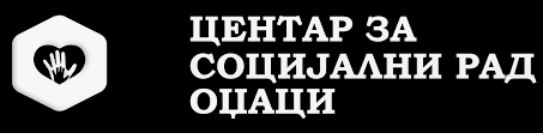 ГОДИШЊИ ПРОГРАМ РАДАЦЕНТРА ЗА СОЦИЈАЛНИ РАД ,,ОЏАЦИ,, ОЏАЦИ ЗА 2019. ГОДИНУД Е Ц Е М Б А Р  2018. ГОДИНЕС А Д Р Ж А Ј :УВОД	31.1            Организација рада у Центру за социјални рад ,,Оџаци,, Оџаци,  кадровска	4структура и услови рада           Полазне основе Програма рада	5ПЛАНИРАНИ ПОСЛОВИ И ОБИМ УСЛУГА КОЈИ СЕ	6ФИНАНСИРАЈУ ИЗ ЛОКАЛНЕ САМОУПРАВЕ                 2.1           Материјална подршка	6 2.2	Планиране активности за развој иновативне услуге	7ПЛАНИРАНИ ЗАДАЦИ ЦЕНТРА ЗА СОЦИЈАЛНИ РАД ,,ОЏАЦИ,,	10ОЏАЦИ ПРЕМА ОРГАНИЗАЦИОНИМ ЈЕДИНИЦАМАСАРАДЊА СА ЛОКАЛНОМ СРЕДИНОМ И ХУМАНИТАРНИМ	17ОРГАНИЗАЦИЈАМАЈАВНОСТ РАДА	17ПЛАН СТРУЧНОГ УСАВРШАВАЊА	18ПЛАН ЗА ДЕЛОВАЊЕ У ВАНРЕДНИМ ОКОЛНОСТИМА	19УВОДПрограм рада за 2019. годину има за циљ приказ планираног функционисања Центра у наредном периоду, имајући у виду све расположиве капацитете, а у складу са законским обавезама и овлашћењима.Организација рада у Центру за социјални рад ,,Оџаци,, Оџаци, кадровска структура и услови радаОрганизација рада у Центру је прописана Правилником о  организацији,  нормативима и стандардима рада центра за социјални рад. Организациона структура и унутрашње уређење Центра треба да омогући сагледавање и  доследно  управљање  обимом посла, успостављање целовитог система одговорности, примерено управљање људским потенцијалима и адекватно сагледавање и вредновање уложеног стручног и другог рада сваког појединца.Рад у Центру за социјални рад је организован кроз следеће службе:                       - Служба за стручни рад на заштити корисника                       - Служба за финанасијско – рачуноводствене послове                        - Служба за остваривање локалних услуга социјалне заштитеСтручна и саветодавна телаУ циљу повезивања и интегрисања различитих огранизациоинх делова, правовременог обавештења и координације између појединаца и организационих јединица у вршењу јавних овлашћења, у центру се образују стална и повремена стручна и саветодавна тела.Стална тела су: колегијум руководиоца, колегијум службе и стална комисија органа старатељства.Колегијум руководиоца је саветодавно тело директора у чијем раду учествују руководиоци организационих јединица. Колегијум руководиоца разматра општа питања и доноси закључе од значаја за унапређење стручног рада, додатног образовања запослених, унапређење положаја корисника, остваривање сарадње са другим установама и удружењима грађана и остваривање стручне сарадње и координације између организационих јединица Центра.Колегијум Службе је стручно тело у чијем раду учествују руководилац службе, супервизори и водитељи случаја.Стална комисија органа старатељства формира се у складу са законом ради извршења послова пописа и процене вредности имовине штићеника.Повремена тела која се образују у центру су стручни тимови.Стручни тим је стручно тело у чијем раду учествују:супервизор, водитељ случаја и стручњаци посебних специјалности из или изван организационе јединице центра, односно других установа и организација.Да би у потпуности планирали функционисање установе неопходно је сагледати све постојеће капацитете, којима располаже установа. Почетни преглед се односи на људске ресурсе, како на стручне раднике, тако и на све остале профиле запослене у Центру.Преглед организације рада са бројем извршилаца на дан 31.12.2018. годинеУкупан број извршилаца посла у Центру за социјални рад ,,Оџаци,, Оџаци  износи 13, од којих је 13 запослено на неодређено радно време, а  на одређено радно време, немамо ни једног запосленог.Од укупног броја запослених 13 ( тринаест ), 10 (десет) запослених радника се финансира из средстава Републике Србије, а 3 ( три ) из средстава Локалне самоуправе.Услови радаЦентар за социјални рад општине Оџаци налази се у делу зграде која је у власништву општине Оџаци у  улици Кнез Михајлова бр. 41,  у оквиру које  има 9 ( девет )  канцелариј и пословни простор није адекватан.У погледу техничке опремљености ЦСР располаже са 13 компјутера и један сервер. Такође, од техничке опреме, располаже још са 2 скенера, једним копир апаратом и 10 штампача. Већина радника уз рачунар има на располагању и штампач, а они који га немају мрежно су повезани са најближим штампачем у суседним канцеларијама.1. 2. Полазне основе Програма радаСоцијална заштита је организована друштвена делатност од јавног интереса, чији је циљ пружање помоћи и оснаживање за самосталан и продуктиван живот у друштву појединаца и породица као и спречавање настајања и отклањање последица социјалне искључености.Делатност Центра за социјални рад ,,Оџаци,, Оџаци планира се у правцу остваривања циљева социјалне заштите, а у складу са:Важећим законима и подзаконским актимаПравилником о организацији, нормативима и стандардима рада центра за социјални радОдлукама и прописима који регулишу систем социјалне заштитеАктуелним стратегијамаДруштвеним и економским кретањима у општини ОџациОрганизацијском и кадровском структуром Центра за социјални рад ,,Оџаци,, ОџациВажећим техникама и методама радаЦентар доноси одлуке о остваривању права корисника и пружа услуге корисницима у складу са Законом о социјалној заштити ( „Сл. Гласник РС“ бр. 24/2011) и прописима донетим на основу Закона.У вршењу јавних овлашћења Центар као установа социјалне заштите и као орган старатељства поступа у складу са нормативима и стандардима утврђеним Правилником о организацији, нормативима и стандардима рада у центрима за социјални рад („Сл. гласник РС“ бр. 59/2008 и 37/2010 ).У вршењу јавних овлашћења Центар одлучује о: остваривању права на новчану социјалну помоћ, права на додатак за помоћ и негу другог лица, права на помоћ за оспособљавање за рад, права на смештај у установу социјалне заштите, на смештај одраслог лица у другу породицу, хранитељству, усвојењу, старатељству, одређивању ипромени личног имена детета, мерама превентивног и корективног надзора над вршењем родитељског права.У вршењу других послова утврђених Законом Центар поступа у складу са Одлуком о правима у  социјалној заштити из надлежности општине Оџаци („Сл. лист општине Оџаци“ бр. 20/17).На основу Правилника о поступки, начину и ближим условима остваривања права на материјалну подршку и коришћење услуга у области социјалне заштите  број: 03-1-183/2018-I од 01.08.2018. године Центар одлучује о остваривању права на материјалну помоћ и то  : права на једнократну новчану помоћ, опрему корисника за смештај у установу социјалне заштите или другу породицу, права на бесплатне пакете хране, хигијене, огрева, одеће и обуће, права на накнаду трошкова сахрањивања, , дневне услуге у заједници персонална асистенција). На основу Правилника о условима обезбеђивања и пружања услуга помоћ у кући, дневни боравак и лични пратилац детета број: 03-1-340/2017- I од 26.12.2017. године,  планира се да Центар за социјални рад учествује у поступку одлучивања о коришћењу наведених услуга доношењем Решења и упућивањем корисника на копришћење услуге коју је обезбедила општина Оџаци кроз поступак јавне набавке.2. ПЛАНИРАНИ ПОСЛОВИ И ОБИМ УСЛУГА КОЈИ СЕ ФИНАНСИРАЈУ ИЗ ЛОКАЛНЕ САМОУПРАВЕНа основу  Одлуке о правима у  социјалној заштити из надлежности општине Оџаци („Сл. лист општине Оџаци“ бр. 20/17),  дефинисана су права и услуге у надлежности Центра за социјални рад општине Оџаци о чијем се обезбеђењу стара локална самоуправа:Материјална подршка * Једнократна новчана помоћ* Право на опрему корисника за смештај у установу или другу породицу* Право на накнаду трошкова сахрањивања                     * Право на бесплатне пакете хране, хигијене, огрева, одеће и обуће.* Једнократна новчана помоћ- право на једнократну новчану помоћ, по процени Центра, имају појединци и породице које се налазе у стању тренутне потребе или
изузетно тешкој ситуацији, коју не могу самостално превазићи а тичу се задовољавања
основних животних потреба, и може се одобрити за социјалну егзистенцију ( набавка прехрамбених намирница и средстава за хогијену, набавка огрева и куповона лекова, накнада трошкова за прибавлјање неопходних личних докумената, мнакнада путних трошкова до здравствене установе ван територије општине Оџаци и у другим изузетно тешким ситуацијама у којима се појединац или породица нађу ). Планира се, у 2019. години да се обезбеди једнократна новчана помоћ за 820 корисника, који могу током године поднети захтев и остварити права више  пута те се донесе око 2700 решења за остваривање овог права.  Буџетом општине Оџаци за 2019. годину планирана су средства у истом износу од 8.400.000,00 динара. 
                    * Опрема корисника за смештај у установу социјалне заштите или другу
породицу- право на опрему за смештај у установу социјалне заштите или другу породицу има лице које се упућује на смештај у установу социјалне заштите или другу породицу, а ту опрему не може обезбедити сам, нити је могу обезбедити сродници. Планира се да ово право у 2019. години оствари 8 корисника.                 * Право на накнаду трошкова сахрањивања– обезбеђује се за: кориснике НСП или члановима његове породице, лицу без прихода који је смештен у установу социјалне заштите или другу породицу за чији смештај трошкове сноси надлежно министарство, лицу које је живело само и нема законске обвезнике издржавања и непознатом лицу или лицу непознатог пребивалишта.Планираљ се да у 2019.години ово право оствари 25 корисника.                                            *    Право на бесплатне пакете хране, хигијене, огрева, одеће и обуће                          Ово право утврђиваће се на основу критеријума и услова које ће утрврдити Општинско веће                       општине Оџаци.                                              Током године, у оквиру своје делатности ЦСР ће сарађивати са институцијама и установама у локалној заједници. План састанака са сарадницима у локалној заједнициПланирано је да се током 2019. године контакти са медијима реализују континуирано у смислу да се приликом започињања сваког наведеног програма сви локални медији обавештавају у циљу промовисања активности Центра за социјални рад ,,Оџаци,, уз обавезно придржавање датих упутстава.2.2  Планиране активности за развој иновативне услугеЛични пратилац детета- од 2018. године локална самоуправа је обезбедила пружање ове услугеЛични пратилац детета доступан је детету са инвалидитетом, , коме је потребна подршка за задовољавање основних потреба у свакодневном животу у области кретања, одржавања личне хигијене, храњења, облачења и комуникације са другима, под условом да је укључено у васпитно-образовну установу, односно школу, до краја редовног школовања, укључујући завршетак средње школе.Право на личног пратиоца утврђује се на основу мишљења интерресорне комисије општинер Оџаци надлежне за процену потреба за пружањем додатне образовне, здравствене или социјалне подршке детету односно ученику.Реализатор програмских активности личног пратиоца детета је лиценцирана установа или организација која је одабрана путем јавне набавке , јер Центар нема лиценцу а и изменама и допунама Закона о социјалној заштити, из Центара са социјални рад измешају се услуге. Центар за социјални рад, има за задатак да учествује у поступку одлучивања о коришћењу наведених услуга доношењем Решења и упућивањем корисника на коришћење услуге коју је обезбедила општина Оџаци кроз поступак јавне набавке. План Центра је да за успостави константну сарадњу са одабраним пружаоцем услуге.                         Помоћ у кући-           Услуга помоћ у кући, могу користити деца, одрасли и старији,  који имају ограничења физичких и психичких способности услед којих нису у стању да независно живе у својим домовима без редовне помоћи у активностима, дневног живота, неге и надзора, при чему је породична подршка недевољна или није расположива.   Реализатор програмских активности помоћ у кући  је лиценцирана установа или организација која је одабрана путем јавне набавке , јер Центар нема лиценцу а и изменама и допунама Закона о социјалној заштити, из Центара са социјални рад измешају се услуге. Центар за социјални рад, има за задатак да учествује у поступку одлучивања о коришћењу наведених услуга доношењем Решења и упућивањем корисника на коришћење услуге коју је обезбедила општина Оџаци кроз поступак јавне набавке. Критеријуме за остваривање права на поменуте услуге потребно је да утврди општинско веће општине Оџаци.План Центра је да у 2019. Години  успостави константну сарадњу са одабраним пружаоцем улуга.                        Саветовалиште за брак и породицуЦентар планира да у 2019. години партиципира на конкурсима код Покрајинског секретаријата за социјалну политику, демографију и равноправност полова и Министарства правде Републике Србије за средства за покретање, кроз пројектне активности за услугу – саветовалиште за брак и породицу, за коју услугу се не тражи лиценца.Услугу ће пружати стручни радници Центра који су прошли или ће проћи потребне акредитоване програме обуке.   Привремени смештај у прихватилиште и прихватну станицуУслуге смештаја у прихватилиште или прихватну станицу пружају се: жртвама насиља у породици, злостављања или занемаривања, жртвама трговине људима, деци и омладини која се налазе у скитњи, без пратње и у различитим кризним ситуацијама, којима је потребан привремени смештај и процена потреба ради упућивања на коришћење других услуга, одраслим и старијим лицима у кризним ситуацијама, бескућницима и просјацима.  Смештај у прихватилиште обезбеђује краткотрајан смештај, најдуже у трајању до 8 дана.Смештај у прихватну станицу кориснику обезбеђује прихват и краткотрајни смештај, а најдуже у трајању до 8 дана.На територији општине Оџаци нема прихватилишта за децу као ни за одрасла и стара лица, па се корисници у случају потребе смештају у друге средине.За услуге смештаја, Финансијским планом Центра за социјални рад општине Оџаци за 2018. годину, предвиђено је 400.000,00 за смештај деце и 100.000,00 за смештај одраслих и старих.Сигурна кућа за жртве насиљаПраво на привремени смештај у Сигурну кућу имају жртве насиља у породици, жртве злостављања или занемаривања и жртве трговине људима, којима је неопходно неодложно осигурати безбедност.Сигурна кућа за жртве насиља обезбеђује смештај и збрињавање жртвама најдуже у трајању до осам дана , у складу са Одлуком о правима у  социјалној заштити из надлежности општине Оџаци („Сл. лист општине Оџаци“ бр. 20/17), када стручни радник Центра процени да је неопходно, смештај се продужава, док жртва насиља не буде безбедна.На територији општине Оџаци не постоји услуга Сигурна кућа за жртве насиља, али су средства опредељена у износу од 200.000,00 динара, како би се жртве насиља збринуле у сигурне куће на подручју других градова ( Сомбор и Нови Сад). Центар за социјални рад планира да ће у 2019. години спровести стручни поступак привременог смештаја за седам потенцијалних жртава насиља.Стручни радници Центра за социјални рад сусрећу се са проблемом ургентног и неодложног збрињавања корисника, како у време радног времена, тако и у дежурству. Проблем се јавља када је корисника потребно ургентно сместити због нпр. отпуста из болнице, или се ради о бескућнику, или је лице затечено на улици из других разлога, а његово целокупно, а пре свега здравствено, стање захтева стручну негу, заштиту и надзор. Осим тога најчешће се ради и о корисницима који немају сроднике или сродници нису доступни. ПЛАНИРАНИ ЗАДАЦИ ЦЕНТРА ЗА СОЦИЈАЛНИ РАД ,,ОЏАЦИ,,  ПРЕМА ОРГАНИЗАЦИОНИМ ЈЕДИНИЦАМА- СЛУЖБАМАУ 2019. години Центар за социјални рад ,, Оџаци,, Оџаци  пружаће услуге социјалне заштите деце и младих, одраслих и старијих корисника у сладу са организационом структуром, као и праћењем и проучавањем социјалних потреба и проблема, иницирањем и организовањем превентивних активности.СЛУЖБА ЗА СТРУЧНИ РАД НА ЗАШТИТИ КОРИСНИКА* Заштита одраслих и старихУ Центру за социјални рад општине Оџаци  током 2019.г. заштита права и интереса одраслих и старијих лица одвијаће се у оквиру Службе за стручни рад на заштити корисника у складу са Правилником о организацији, нормативима и стандардима рада Центара за социјални рад. Применом методе вођења случаја пет водитеља случаја (три социјална радника, један педатог и један психолог) ће уз сарадњу са супервизором - педагогом разматрати захтеве корисника или ће се поступати по службеној дужности у складу са законским овлашћењима. Послове координирања и управљања обимом посла обавља Директор Центра.Супервизор ће са водитељем случаја одлучивати о потреби тимског рада, односно укључивања других стручних радника у поступке, при чему је присутна и неопходна стална уска сарадња са правницима.Планиран је рад са следећим групама одраслих и старијих корисника, поређано према приоритетима: особе под старатељством, психички и физички оболела лица, особе ометене у развоју, особе којима је неопходно хитно односно трајније збрињавање, особе тј. породице које се налазе у тешкој материјалној ситуацији, особе са различитим облицима асоцијалног понашања. У складу са принципом доступности услуга социјалне заштите стручни радници Службе ће и у наредној години у складу са распоредом«пасивног дежурства» - приправност ,обављати неодложне интервенције и ван радног времена.Планиран обим пружених услуга- корисникаПоред наведених услуга водитељи случаја ће као и до сада континуирано кроз непосредни и телефонски контакт са корисницима и њиховим сродницима, односно особама од поверења пружати саветодавну подршку и посредовати код других институција у циљу остваривања права, подизања квалитета живота и оснаживања самих корисника да активније учествују у решавању сопствених животних проблема (прибављање личне документације, помоћ у остваривању здравствене заштите, у покретању поступака за остваривање права на пензију, помоћ у остваривању социјалних давања и др). У значајном броју случајева када се поступа по пријави грађана или након личног обраћања за помоћ почетном проценом стања корисника идентификују се бројни проблеми и потреба за координирањем свеобухватне системске подршке што ће и у наредној години изискивати појачано ангажовање стручних радника. Очекује се наставак тенденције пораста захтева за различитим видовима материјалне помоћи о којима ће се одлучивати у складу са Одлуком о правима у  социјалној заштити из надлежности општине Оџаци.Контакти са корисницима ће се и надаље одвијати у просторијама Центра за социјални рад, у њиховим домаћинствима, а планира се и једном месечно у просторијама  месних заједница на подручју општине Оџаци, у колико то буде могуће због великог обима посла и техничке изводљивости.  Мишљења смо  да би пријем грађана у месним заједницама био од великог значаја, из разлога што већина социјално угрожених нема  средстава за плаћање трошкова правоза до Центра за социјални рад.Како би се на што целисходнији и свеобухватнији начин подигао квалитет живота свих корисничких група наставиће се и у наредној години стална сарадња са локалном управом, здравственим установама, установама социјалне заштите, хуманитарним организацијама, полицијом, тужилаштвом, судом, здравственим и пензијско- инвалидским фондовима. Планирани су састанци са сарадницима, као и посете корисницима, у првом реду онима који су под старатељством, а који су смештени у установама, односно у хранитељским породицама. С обзиром на то да ће се у првом кварталу године посебна пажња посветити особама које се налазе под старатељством за које ће се након процене сачињавати извештаји старатеља за 2018.г, посете и састанци са другим институцијама су планирани током преостала три кватала године.План посета корисницима у установама ван општине Оџаци:Пошто се највећи број корисника који су на смештају у установама налази у Геронтолошком центру Сомбор, поред свакодневних телефонских и личних консултација планира се одржавање састанака у циљу унапређења сарадње и заједничког сагледавања потреба корисника, а вршиће се и редовне посете корисницима. Планиране су и посете установама које се налазе ван подручја општине Оџаци, при чему ће њихова реализација зависити од материјалних ресурса Центра за социјални рад и расположивог времена с обзиром на обим текућих свакодневних послова.План састанака са сарадницима у локалној заједници:Због попуњености капацитета постојећих специјализованих установа потешкоће су присутне и у благовременом институционалном збрињавању психички оболелих лица као и ометених у психо-физичком развоју. Због недовољних смештајних капацитета установа у окружењу корисници су збринути у домовима који су удаљени и по пар стотина километара од њиховог примарног окружења што контакте са сродницима чини реткима или немогућима, а отежано је и праћење стања корисника од стране стручних радника.         У 2019. години као и ранијих година, очекује  се проблем хитног збрињавања корисника који се нађу у стању социјалне потребе због не постојања прихватилишта на територији општине Оџаци које би радило 24 сата.      С обзиром да су у септембру 2013. године сви стручни радници у Служби добили нулту лиценцу за рад за наредних 6 година, као и да су прикупили одређени број бодова, до сада. У 2019. години очекује се и даље присуствовање стручних радника акредитованим програмима и едукацијама, као и наставак прикупљања бодова.У 2019. години очекује се увођење програма Интеграл што ће знатно олакшати рад стручних радника у Центру-нарочито у пријемној канцеларији.У 2019. години очекује се наставак пружања подршке Покрајинског завода за социјалну заштиту кроз присуство водитеља случаја и супервизора стручним скуповима односно радним групама са подручја Војводине, ради размене искустава добре праксе.                              *   Заштита деце и младихЗаштита права и интереса, те пружање помоћи деци и младима ће се у Центру за социјални рад ,,Оџаци,,  током 2019. године одвијати кроз рад Службе за стручни рад на заштити корисника. Водитељи случаја ће и надаље наставити рад са децом из породица са поремећеним породичним односима, односно и током 2019. године водитељи случаја ће достављати налазе и стручно мишљење на захтев суда о вршењу родитељског права, као и о моделу виђења, затим о измени вршења родитељског права, те измени личних контаката деце са родитељем са којим не живе, о сврсисходности мере заштите од насиља. Наставиће се и са праћењем одвијања личних контаката деца са родитељима у контролисаним условима.Служба ће наставити и рад са децом са поремећајем у понашању. Сарадња са Вишим јавним тужилаштвом, односно са судијом за малолетнике, око избора и примени васпитних мера, затим достава мишљења суду пред којим се води кривични поступак против малолетника, периодичних извештаја о реализовању васпитних мера, достављање налаза и стручног мишљења у односу на малолетна лица против којих се води прекршајни поступак, су активности које ће водитељи случаја и током 2019. године спроводити. Такође се наставља рад са кривично неодговорном децом, у правцу саветодавног рада и спречавања рецидива, као и са малолетним лицима који испољавају асоцијалне облике понашања. Кориснике у васпитним установама (Завод, ВПД), пратићемо и у наредној години, кроз посете, телефонске контакте са стручним лицима из Установа и кроз периодичне извештаје који нам се достављају.И даље ће се, заједно са правником који ради на управно- правним пословима у Центру, радити на предметима везаним за давање сагласности на наследничке изјаве, одобрење купопродајних уговора у име малолетних лица, деоби имовине.Током 2019. године, водитељи случаја ће и надаље поред дежурства ван радног времена која су предвиђена Правилником о органиизацији, нормативима и стандардима рада Центра за социјални рад, а подразумевају 24-часовни несметан приступ услугама неодложних интервенција, бити ангажовани као дежурни и у току радног времена како би се обезбедила ефикасна и брза процена стања корисника као и адекватна мера  заштите поготово у ситуацијама насиља.Као и претходних година, и 2019. године Служба ће радити на збрињавању деце без родитељског старања, кроз стављање под старатељство и смештај у сродничку или хранитељску породицу, руководећи се интересом детета и најмање рестриктивним решењем за дете.Такође, водитељи случаја ће наставити са праћењем деце на породичном смештају, као и стручном обрадом потенцијалних хранитељских и старатељских породица.У 2019. години наставиће се праћење функционисања деце под старатељством, при чему ће се сачињавати старатељски извештаји, поновни прегледи и планови услуга.И надаље се посредством Службе планира стручна процена потенцијалних усвојитеља и хранитеља, а у циљу процене њихове опште подобности, која обухвата и едукацију, за чије вођење ће бити задужени стручни радници Центра за породични смештај који се ове године отвара у Суботици, што ће нам значајно олакшати у раду. Такође, и надаље ће се радити и на процени подобности детета за усвојење, а потом и на праћењу узајамног прилагођавања детета на породицу потенцијалних усвојитеља, како би дошло до заснивања усвојења.Осим наведеног, у 2019. години ће се радити и бројне пријаве, које се односе на породично насиље, партнерско насиље, вршњачко насиље, занемаривање деце, васпитне проблеме и др. И даље ће се у оквиру Службе, одговарати на разне замолнице других Центара, Тужилаштва, Суда, МУП-а и др.                         Управно-правни послови и материјална давања Право на новчану социјалну помоћ (НСП), право на једнократну новчану помоћ и осталу материјалну подршку, као и током 2018. године и у 2019. години се очекује исти број коприсника ( НСП ће користити око 562 породица, као и око 250 корисника додатка за негу и помоћ и остали видови материјалне подршке.У вези са тим у служби  социјални радници ће обављаће следеће послове:, израда налаза и мишљења по новим захтевима за новчану социјалну помоћ, налаза и мишљења по обновљеним захтевима за НСП, налаза и мишљења везано за разне промене (престанак права, промена носиоца права, броја чланова и др,) као и велики број предлога за утврђивање потребе за додатак за помоћ и негу другог лица, телесног оштећења, радне способности корисника НСП код којих постоје индикације за наведено, затим израде овлашћења, отпуст из држављанстава.  У 2019. години од управно – правних послова обављаће се следеће:, израда решења, закључака, записника, као и израда тужби, предлога за покретање ванпарничних поступака, као и учешће правника у раду стручног тима, процени, планирању и реализаији услуга и мера социјалне и старатељске заштите у сарадњи са другим стручним радницима, и другим пословима где је неопходна консултативна подршка правника. Правница ће током године бити укључена у све предмете заштите жртава насиља што подразумева правну подршку водитељима случаја и предузимање поступака у складу са овлашћењима и обавезама..Важно је интензивирати и побољшати сарадњу са осталим службама Центра и институцијама са којима Центар сарађује, а у циљу квалитетнијег целокупног рада Центра, а у сврху унапређења заштите интереса корисника социјалне заштите.Посебно је значајно указати на континуирану сарадњу са Националном службом запошљавања током 2019. године како би се омогућило ангажовање незапослених лица путем конкурса НСЗ, одн. јавних радова. Ова лица би се ангажовало на управно-правним пословима, а посебно на пословима административних радника, као и правника, који би допринели ажурнијем решавању захтева грађана који се односе на материјалну подршку, као и других захтева из делокруга рада Центра за социјални рад.                                 3.2     СЛУЖБА ЗА ФИНАНСИЈСКО-РАЧУНОВОДСТВЕНЕ ПОСЛОВЕ , ПРАТЕЋЕ                             ПОМОЋНО – ТЕХНИЧКЕ ПОСЛОВЕ И АДМИНИСТРАТИВНЕ ПОСЛОВЕ                                  У Служби ради један дипломирани економиста, који врши све финансијске трансакцие (уплате – исплате) израду финсијског плана, плана јавних набавки у договору са директором Центра, исплату једнократне ночане помоћи, обрачуне зарада и осталих примања запослених, накнаду за рад хранитеља, израду месечних извштаја према Оснивачу и Министарству као и комплетно књиговодство. У 2019. години у Центрима за социјални рад, уводи се нови информациони систем  извршења буџета који почиње са применом 01.01.2019. године.                                На административним пословима ради уједан радник са средњом стручном спремом који је истовремено и возач, те то у многоме отежава рад пријемне канцеларије, јер већина стручних радника не вози а мора бити присутно на судовима ван Оџака као и приликом хитних интервенција и дежурстава где их вози колега.Рад пријемне канцеларије обухвата прихватање поднесака, пријем телефонских позива или лични контакт са подносиоцем или особом која пријављује случај, помоћ у састављању поднесака, пријемну процену поднесака, давање неопходних информација подносиоцу, упућивање на друге службе у Центру, или ван Центра, као и друге послове у складу са Правилником о организацији, нормативима и стандардима рада центара за социјални рад.На пословима курир-спремаћица ради један радник са основном школом који одржава хигијену у и ван обвјекта, те заводи  пошту и исту преузима и носи у пошту, као и разноси решења и позиве странкама са пребивалиштем у Оџацима.       У овој Служби недостаје један радник на месту благајника, који је споразумом прекинуо радни однос а за пријем новог радника нисмо добили сагласност Министарства, као и један радниик који би радио само послове возача, јер се нарочито након укидања суда у Оџацима, отежано спроводе послови у оквиру Центра.                            3.3.СЛУЖБА ЗА ОСТВАРИВАЊЕ ЛОКАЛНИХ УСЛУГА СОЦИЈАЛНЕ ЗАШТИТЕ     У Служби ради један дипломирани правник који покрива све послове из домена материјалне подршке као и иновативних услуга, што је регулисано општинском Одлуком и Правилницима, што је образложено на почетку овог Програма..                      САРАДЊА  СА  ЛОКАЛНОМ  СРЕДИНОМ  И  ХУМАНИТАРНИМ ОРГАНИЗАЦИЈАМАЗа успешно функционисање Центра за социјални рад ,,Оџаци,, значајна је сарадња и успешна комуникација коју Центар има са локалном самоуправом као својим оснивачем. Наставиће се сарадња са Одељењем за друштвене делатности општинске управе општине Оџаци у делу пружања услуга и остваривања права дефинисаних Одлуком о  остваривању права у области социјалне заштите из надлежности општине , те са Канцеларијом за Ромска питања која је у оквиру Одељења.Такође ће се наставити сарадња са месним заједницама на подручју општине Оџации на пољу пружања постојећих услуга, као и иницирање нових у складу са потребама грађана.Наставак сарадње са свим релевантним институцијама у локалној заједници очекује се и у 2019. години а на пословима од заједничког интереса, заштите од насиља у породици, заштите жртава трговине људима, ( полицијска станица Оџаци, Дом здравља, Национална служба за запошљавање, Основно јавно тужилаштво, Више јавно тужилаштво, Основни суд, Виши суд, основним и средњим школама, предшколске установе, итд.)Сарадња са хуманитарним организацијама у 2019. години подразумеваће  заједничке акције са Црвеним крстом Оџаци, нарочито у делу који се односи на поделу пакета хране и хигијене социјално угроженом становништву..ЈАВНОСТ РАДАУ 2019. години Центар је дужан да обезбеди јавност свог рада у складу са чланом 5. (Јавност рада) и чланом 21. (Послови планирања и развоја) Правилника о организацији, нормативима и стандардима рада центра за социјални рад.Центар за социјални рад је у обавези и да једном годишње објављује информатор са основним подацима о свом раду у складу са чланом 39. - Обавеза објављивања  информатора - као и да до 20. јануара текуће године, за претходну годину, поднесе годишњи извештај Поверенику за информације од јавног значаја и заштиту података о личности, о радњама тог органа, у складу са чланом 43. - Подношење извештаја Поверенику - Закон о слободном приступу информацијама од јавног значаја -„Сл.гласник РС“ 120/04 и допуне Службеном гласнику РС 54/07 и 104/09.Закон о социјалној заштити у члану 32. – Начело јавности рада утврђује да је Центар дужан да обезбеди слободан приступ информацијама о своме раду. У члану 34.који говори о праву корисника на информације, дефинисано је да корисник има право да у складу са својим потребама и способностима буде информисан о свим подацима који су значајни за утврђивање његових социјалних потреба, као и о томе како те потребе могу бити задовољене.У складу са чланом 5. Правилника, Центар за социјални рад је дужан да обезбеди јавност свог рада и извештава надлежне државне органе као и надлежни орган локалне самоуправе о свом раду. Правилник даље налаже да Центар за социјални рад обавештава грађане своје општине односно града о својим законским обавезама и овлашћењима као и услугама и програмима које нуди, путем средстава јавног информисања, јавних предавања, презентација и на друге погодне начине.Центар за социјални рад испуњава наведене обавезе, што се планира и у наредном периоду.ПЛАН СТРУЧНОГ УСАВРШАВАЊАСтручно усавршавање, у смислу Закона о социјалној заштити, јесте непрекидно стицање знања и вештина стручних радника и стручних сарадника у социјалној заштити. Трошкове стручног усавршавања стручних радника и стручних сарадника сносе послодавац и стручни сарадници.Стручни радници и сарадници имају право и дужност да у току професионалног рада стално прате развој науке и струке и да се стручно усавршавају ради одржавања и унапређивања професионалних компетенција и квалитета стручног рада .Стручно усавршавање стручних радника је услов за стицање и обнављање лиценце у складу са законом.Установа социјалне заштите, односно пружалац услуга социјалне заштите дужан је да стручном раднику и стручном сараднику обезбеди стручно усавршавање у складу са законом а према плану стручног усавршавања.Финансијским планом Центра за социјални рад ,,Оџаци,, за 2019. годину предвиђено је укупно 130.000,00 динара за намене стручног усавршавања запослених.С обзиром на ограничена средства предвиђена за стручно усавршавање, у 2019. години планира се укључивање стручних радника у акредитоване обуке током године, а у складу са потребама запослених.Као и до сада наставиће се укључивање стручних радника разним обукама, семинарима, трибинама, као и праћење стручне литературе, законских прописа, достигнућа у различитим областима, а и размена искустава са стручњацима специјализованим за поједине сегменте социјалне заштите.                   ПЛАН ЗА ДЕЛОВАЊЕ У ВАНРЕДНИМ ОКОЛНОСТИМАДеловање у ванредним ситуацијама ће бити усклађено са планом локалне самоуправе.Фаза процене и одређивања приоритета поступања:- Фаза пружања услуге приоритетним групама корисника у циљу задовољавања елементарних потреба у складу са делатношћу Центра- Учешће у фази детаљније процене стања и потреба и сачињавање плана за одговор на кризну ситуацију у складу са најбољим интересом корисника.Програм сачиниле:Милка Мандићдипл.социјални радникГордана Лукићдипл.правник Директор-а:Гордана Лукић                                                                                                                                        дипл.правниНАЗИВ СЛУЖБЕНАЗИВ СЛУЖБЕРадни однос заснован нанеодређено времеРадни однос заснован наодређено времеУКУПНОДиректорДиректор101Служба за стручни рад на заштити корисникаСлужба за стручни рад на заштити корисникаСупервизор101Служба за стручни рад на заштити корисникаВодитељ случаја                             Правник на управно-правним полсовима                                      Стр. радник на пословима планирања, развоја и извештавања 	5________

                     1                                       1                  ________0________                0                               0                           5                      1                     1            Укупан број извршилацау СлужбиУкупан број извршилацау Служби9	09	09Служба за финансијско- административне и техничке пословеДипл. економиста за финансијско рач. послове101Служба за финансијско- административне и техничке пословеСлужба за финансијско- административне и техничке пословеСлужба за финансијско- административне и техничке пословеСлужба за финансијско- административне и техничке пословеВозач1/201/2Служба за финансијско- административне и техничке пословеРеферент за правне и кадровске и административне послове               1/201/2Служба за финансијско- административне и техничке пословеСлужба за финансијско- административне и техничке пословеРадник на пословима одржавања чистоће101Укупан број извршилаца у СлужбиУкупан број извршилаца у Служби3	03	03Служба за остваривање локалних услига социјалне заштитеСлужба за остваривање локалних услига социјалне заштитеСтручни радник на услугама у заједници101Укупан број извршилацаУкупан број извршилаца1	01	01УКУПНО13013СараднициЈанФебМарАпрМајЈунЈулАвгСепОктНовДецУКУПНОМУПМај1Месне заједнице Ма р1Основне школеЈанСеп2Средње школеЈанСеп2ЈКП ,, Услуга,,ЈКП ,, Брестком,,АпрОкт2УКУПНО2011100021008УслугеIIIIIIIVVVIVIIVIIIIXXXIXIII- XIIЈеднократне новчане помоћи408070507050905070709090820Смештају установу33223323555642Обуставесмештаја у установи22111112233120Извештаји и предлози другиминституцијама101010101010101020201010140Постављање прив. старат.55738878986680Овлашћења, сагласности, одобрењастаратеља15510555551010101095Насиље у породици5555551010555570Хитно збрињавање2111117Смештај ухран. породицу111126Обуставе смештаја у хран.породици1113Стављање под старатељство11114Обустава старатељства1214УКУПНО1297IIIIIIIVVVIVIIVIIIIXXXIXIIЧуруг+Стари Лец+Отхон+Сомбор+Нови Бечеј+Врбас+Апатин +Ветерник+Нови Сад+УКУПНО--2121--1119IIIIIIIVVVIVIIVIIIIXXXIXIIМНРО ,,Златна барка,,+Црвени крст+Полицијска станица Оџаци+Дом здравља+Фонд ПИО+Фонд за здравствено осигурање+УКУПНО--211--11--6